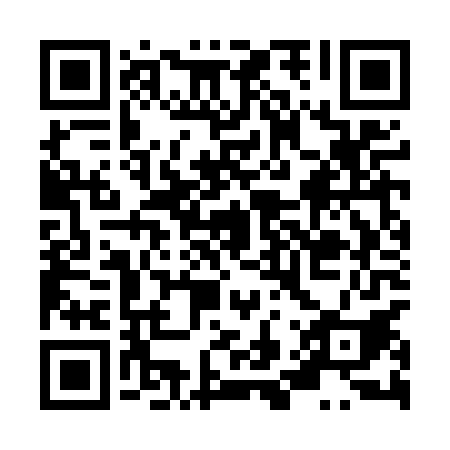 Prayer times for Sredziny Drugie, PolandWed 1 May 2024 - Fri 31 May 2024High Latitude Method: Angle Based RulePrayer Calculation Method: Muslim World LeagueAsar Calculation Method: HanafiPrayer times provided by https://www.salahtimes.comDateDayFajrSunriseDhuhrAsrMaghribIsha1Wed2:515:1112:335:387:5510:052Thu2:485:1012:335:397:5610:083Fri2:455:0812:325:407:5810:104Sat2:425:0612:325:417:5910:135Sun2:395:0412:325:428:0110:166Mon2:365:0312:325:438:0210:197Tue2:325:0112:325:448:0410:228Wed2:295:0012:325:458:0510:259Thu2:264:5812:325:468:0710:2710Fri2:224:5612:325:468:0810:3011Sat2:194:5512:325:478:1010:3312Sun2:174:5312:325:488:1110:3613Mon2:164:5212:325:498:1310:3914Tue2:164:5012:325:508:1410:4015Wed2:154:4912:325:518:1610:4116Thu2:144:4812:325:518:1710:4217Fri2:144:4612:325:528:1810:4218Sat2:134:4512:325:538:2010:4319Sun2:134:4412:325:548:2110:4320Mon2:134:4312:325:558:2210:4421Tue2:124:4112:325:558:2410:4522Wed2:124:4012:325:568:2510:4523Thu2:114:3912:325:578:2610:4624Fri2:114:3812:325:588:2710:4625Sat2:114:3712:335:588:2910:4726Sun2:104:3612:335:598:3010:4827Mon2:104:3512:336:008:3110:4828Tue2:104:3412:336:018:3210:4929Wed2:094:3312:336:018:3310:4930Thu2:094:3312:336:028:3410:5031Fri2:094:3212:336:028:3510:50